Mielec, ………….DEKLARACJA UCZESTNICTWA W KURSIE KWALIFIKACYJNYM…………………………………………………………………………………..……………..(symbol i nazwa kwalifikacji)	Ja niżej podpisany/a …………………………………………………………. deklaruję udział w kwalifikacyjnym kursie zawodowym realizowanym przez Centrum Kształcenia Praktycznego i Doskonalenia Nauczycieli w Mielcu w latach szkolnych 2024 i 2025. Jednocześnie potwierdzam, że zapoznałem/am się z regulaminem Kwalifikacyjnego Kursu Zawodowego, który określa zasady uczestnictwa i zaliczenia kursu.…………………………………………Centrum Kształcenia Praktycznego i Doskonalenia Nauczycieli w MielcuCentrum Kształcenia Praktycznego i Doskonalenia Nauczycieli w Mielcu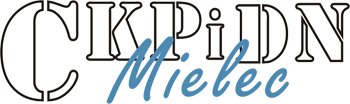 39-300 Mielec, ul. Wojska Polskiego 2Btel.: 17 788 51 94  fax: 17 788 51 95e-mail: ckp@ckp.edu.pl   www.ckp.edu.pl